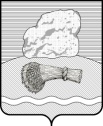 РОССИЙСКАЯ ФЕДЕРАЦИЯКалужская областьДуминичский районАдминистрация сельского поселения«СЕЛО МАКЛАКИ» ПОСТАНОВЛЕНИЕ «20» июля 2021 года                                                                                            № 37Об определении мест для выгула домашних животныхВ соответствии со ст. 13 Федерального закона Российской Федерации от 27.12.2018 № 498-ФЗ «Об ответственном обращении с животными и о внесении изменений в отдельные законодательные акты Российской Федерации», статьей 14 Федерального Закона от 06.10.2003 № 131-ФЗ «Об общих принципах организации местного самоуправления в Российской Федерации», Правилами благоустройства территории муниципального образования сельского поселения «Село Маклаки», утвержденными решением сельской Думы сельского поселения «Село Маклаки» от 09.01.2019 №1, администрация сельского поселения «Село Маклаки» ПОСТАНОВЛЯЕТ:1. Определить места для выгула домашних животных на территории муниципального образования сельское поселение «Село Маклаки» согласно приложению.2. Настоящее постановление вступает в силу с момента обнародования и подлежит размещению на официальном сайте органов местного самоуправления сельского поселения «Село Маклаки» http://maklaki.ru/.3. Контроль за исполнением настоящего постановления оставляю за собой. Глава администрации                                                                             Л.И.Карпунина   Приложение к постановлению администрациисельского поселения «Село маклаки»от 20 .07.2021 №37Места для выгула домашних животных на территории сельского поселения «Село Маклаки»№ п/пНаселенный пунктМеста для выгула домашних животныхПримечание1с.МаклакиЗемельные участки, находящиеся в собственности или пользовании владельца;в лесопарковой зоне  50 метрах на юго-восток от дома №83;2д.ПолянаЗемельные участки, находящиеся в собственности или пользовании владельца;В 50 метрах на юго-восток от дома №51 по д.Поляна3д.РяполовоЗемельные участки, находящиеся в собственности или пользовании владельца;В лесопарковой зоне в 50 метрах на северо-запад от д.Ряполово4д.РассветЗемельные участки, находящиеся в собственности или пользовании владельца;В лесопарковой зоне в 50 метрах на север от окраины д.Рассвет 